Сумська міська радаVIІ СКЛИКАННЯ       СЕСІЯРІШЕННЯвід                      2019 року №            -МРм. Суми	Ураховуючи протокол засідання постійної комісії з питань архітектури, містобудування, регулювання земельних відносин, природокористування та екології Сумської міської ради від 14.03.2019 № 146, інформацію управління архітектури та містобудування Сумської міської ради, відповідно до статті 12 Земельного кодексу України, керуючись статтею 25, пунктом 34 частини першої статті 26 Закону України «Про місцеве самоврядування в Україні», Сумська міська рада ВИРІШИЛА:	Унести зміни до рішення Сумської міської ради від 27 лютого 2019 року    № 4695-МР «Про надання в оренду земельної ділянки акціонерному товариству комерційний банк «ПРИВАТБАНК» за адресою: м. Суми, вул. Герасима Кондратьєва, 219», а саме: пункт 1 рішення викласти в наступній редакції:        «1. Надати в оренду земельну ділянку згідно з додатком з урахуванням умови щодо можливості дострокового припинення договору оренди земельної ділянки у разі прийняття Сумською міською радою рішення про будівництво об’їзної автомобільної магістралі (продовження просп. Козацького) згідно проектних рішень, визначених у чинній містобудівній документації.»Сумський міський голова                                                                     О.М. ЛисенкоВиконавець: Клименко Ю.М.Ініціатор розгляду питання – постійна комісія з питань архітектури, містобудування, регулювання земельних відносин, природокористування та екології Сумської міської радиПроект рішення підготовлено департаментом забезпечення ресурсних платежів Сумської міської радиДоповідач – департамент забезпечення ресурсних платежів Сумської міської ради ПОРІВНЯЛЬНА ТАБЛИЦЯдо проекту рішення Сумської міської ради «Про внесення змін до рішення Сумської міської ради від 27 лютого 2019 року № 4695-МР «Про надання в оренду земельної ділянки акціонерному товариству комерційний банк «ПРИВАТБАНК» за адресою: м. Суми, вул. Герасима Кондратьєва, 219»Сумський міський голова 														            О.М. ЛисенкоВиконавець: Клименко Ю.М.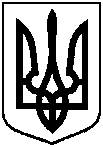 Проект оприлюднено«__»_________________2019 р.Про внесення змін до рішення Сумської міської ради від 27 лютого 2019 року    № 4695-МР «Про надання в оренду земельної ділянки акціонерному товариству комерційний банк «ПРИВАТБАНК» за адресою: м. Суми, вул. Герасима Кондратьєва, 219»Текст чинного рішенняТекст рішення, що змінюється1. Надати в оренду земельну ділянку згідно з додатком.1. Надати в оренду земельну ділянку згідно з додатком з урахуванням умови щодо можливості дострокового припинення договору оренди земельної ділянки у разі прийняття Сумською міською радою рішення про будівництво об’їзної автомобільної магістралі (продовження просп. Козацького) згідно проектних рішень, визначених у чинній містобудівній документації.